مراجعة الحروف التي سبق دراستها (م -  ب -  ل -  د -  ن)التدريب الأول / نطق الحروف التالية بالحركات القصيرة وبالصوت الطويل:      مَ           دِ            لُـ           مُـو        ـبَـ           لَا          نْ          بَـا          ـمُـ           نِـيـ        لِ      	 مِـ             نَـ           ـدْ            لُـو     التدريب الثاني   نطق الحروف بالتنوين (الضم - الفتح -  الكسر):التدريب الثالث/ قراءة كلمات بصرية:التدريب الرابع / رسم الحروف رسماً صحيحاُ: التدريب الخامس/ قراءة كلمات سبق دراسة جميع حروفها: نَــبَــلَ      لَـبَـنْ      بَــابٌ      دُبْ      بَـلَـدٌ     نَــمْــلنَـامَ         دَانَ       لَامَ        بَـانَالتدريب السادس / بطاقة الطالب: 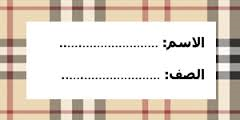 الحرف ساكنالحرف بتنوين الضمالحرف بتنوين الكسرالحرف بتنوين الفتحالحرف ساكنالحرف بتنوين الضمالحرف بتنوين الكسرالحرف بتنوين الفتحممٌمٍمـاًددٌدٍداًببٌبٍبـاًننٌنٍنـاًللٌلٍلاًهَـذَاهُــوَهَـذِهِأَنَـاأَنْـتَهِـيَأَنْـتِبدــنلَام.........................................................................................................ـلـنبُـوــدـب.........................................................................................................لـمـنـمَـادُو.........................................................................................................